Tischtennis-Verband Brandenburg   e.V.   Sport- und Erholungspark 6, 15344 Strausberg                                       	             	        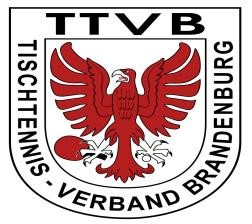 St.-Nr.   064/142/07500 Tel. p 0355 52933299                                           IBAN: DE92 100 500 00 2213 1102 40 BIC:   BELADEBEXXX  Einladung zu den Landesbereichseinzelmeisterschaften LB-Süd Nachwuchs Liebe Sportsfreunde, die LBEM des Spielbereichs Süd werden am 12./13. November 2022 in allen Altersklassen ausgespielt. Diese Termine sind ja aus dem Jahrbuch langfristig bekannt! Eine vorherige Qualifikation zum Turnier ist nicht erforderlich.Wettkampfort am 12.11.22    Frauendorfer SV, in 03050 Cottbus Makarenkostr.6, TH OSZ II Spree/NeißeWettkampfort am 13.11.22    VfB Doberlug Kirchhain, in 03253 Doberlug-Kirchhain, Waldhufenstr.97, Stadthalle DoKi             Termine U11 (geb. 01.01.2012 u. später)         Samstag, 12. November 2022    Beginn  9:00Uhr, Anmeldung vor Ort bis  8:30UhrU15 (geb. 01.01.2008 u. später)   	   Samstag, 12. November 2022    Beginn  9:00Uhr, Anmeldung vor Ort bis  8:30UhrU13 (geb. 01.01.2010 u. später)         Sonntag, 13. November 2022    Beginn  9:00Uhr, Anmeldung vor Ort bis  8:30Uhr     U19 (geb. 01.01.2004 u. später)	    Sonntag, 13. November 2022    Beginn  9:00Uhr, Anmeldung vor Ort bis  8:30UhrUm das Turnier optimal vorbereiten zu können, bitte ich alle Vereine darum ausschließlich nur an Steffen Löwe  steffenloewe@web.de ,  die Teilnehmer bis zum 09.11.2022 bis 23:59Uhr, mit Doppel zu melden. Ansonsten wird zugelost. Wer die Meldefrist nicht einhält wird nicht berücksichtigt! Bei den LBEM wird ein einheitliches Startgeld laut TTVB-Finanzordnung von 6,00 € je Teilnehmer erhoben. Ausgespielt werden die Wettbewerbe:     Mädchen / Jungen Einzel und – Doppel in allen AKQualifikation zur LEM für folgende Plätzedas erste noch nicht für die LEM qualifizierte Mädchen jeder Altersklasse qualifiziert sich für die LEM     die ersten drei noch nicht für die LEM qualifizierten Jungen jeder Altersklasse qualifizieren sich für die LEM(weitere 3 Plätze bei den Mädchen und 5 bei den Jungen vergibt der Jugendausschuss)Der Spielmodus wird nach Bestätigung der Teilnehmer festgelegt! Die drei Erstplatzierten erhalten Medaillen / Urkunden. MfG Steffen LöweFür eventuelle Rückfragen nutzt bitte die Tel.Nr.: 0163 7308361  bzw. WhatsApp